Житомирський медичний інститутЖитомирської обласної радиКафедра природничих та соціально-гуманітарних дисциплінСилабусосвітнього компонента«Філософія»Рівень вищої освіти: перший (бакалаврський)Галузь знань:22 «Охорона здоров’я»Спеціальність: 224 «Технології медичної діагностики та лікування»Освітньо-професійна програма: «Технології медичної діагностики та лікування»Вид освітнього компонента: обов’язковийМова викладання: державнаФорма навчання: очна (денна)Затверджено на засіданні кафедри природничих та соціально-гуманітарних дисциплінПротокол № 1 від «28» серпня 2023 рокуЗавідувач кафедри к.п.н., доцент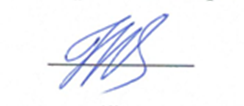 Ірина КРУКОВСЬКА2023Загальна інформація про викладача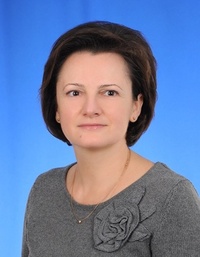 1. Назва освітнього компонента«Філософія»	2. Обсяг освітнього компонента3. Ознаки освітнього компонента4. Передумови вивчення освітнього компонентаґрунтується на попередньо вивчених ОК: «Українська мова за професійним спрямуванням», «Латинська мова і медична термінологія», «Медична інформатика», інтегрується з такими ОК: «Історія та культура України».5. Мета й завдання освітнього компонентаМетою освітнього компонента «Філософія» є ознайомлення здобувачів зі специфікою світоглядного освоєння людиною дійсності, історією виникнення і розвитку філософії, провідними течіями, основними проблемами і понятійним апаратом цих форм знання; формування і розвиток у них критичного мислення, здатності застосовувати отримані знання на практиці. Формування у здобувачів цілісного уявлення про світ, людину як цілісність, про роль медицини у ствердженні сенсу людського буття, розуміння сучасного стану медицини та передбачення перспектив її розвитку.Основними завданнями вивчення освітнього компонента «Філософія» є:здобуття знань про світ , людину та загальне у системі «світ - людина»;формування навичок самостійного критичного мислення;розвиток аналітичних здібностей, ораторської майстерності, здатності до комунікації, творчої діяльності та наукових студій;сприяння подальшому розвитку і активізації рефлексії здобувачів; формування відповідального ставлення до навколишнього світу, до власних інтересів, потреб і справ; використання набутих знань і навичок на практиці, в професійній діяльності.6. Компетентності Згідно з вимогами Стандарту вищої освіти та Освітньої професійної програми підготовки бакалавра цей освітній компонент забезпечує набуття здобувачами компетентностей:Загальні:Цінування та повага до різноманітності та мультикультурності. Здатність спілкуватися державною мовою як усно, так і письмово.Здатність до абстрактного мислення, аналізу та синтезу.Здатність застосовувати знання у практичних ситуаціях.Здатність вчитися і оволодівати сучасними знаннями.Навики здійснення безпечної діяльності.Здатність до пошуку, оброблення та аналізу інформації з різних джерел.Здатність зберігати та примножувати моральні, культурні, наукові цінності і досягнення суспільства на основі розуміння історії та закономірностей розвитку предметної області, її місця у загальній системі знань про природу і суспільство та у розвитку суспільства, техніки і технологій, використовувати різні види та форми рухової активності для активного відпочинку та ведення здорового способу життя.Спеціальні:Здатність застосовувати навички критичного мислення для конструктивного розв’язання проблем.Здатність компетентно та професійно взаємодіяти з пацієнтами, колегами, медичними працівниками, іншими фахівцями, застосовуючи різні методи комунікації.7. Результати навчання згідно з профілем програми після вивчення освітнього компонента:Застосовувати сучасні комп’ютерні та інформаційні технології.Демонструвати системні знання про факти, події, явища, тенденції в Україні та світі з позицій: цінності життя людини, досвіду українського державотворення, утвердження єдності й соборності українського народу, розуміння національних інтересів, необхідності захисту суверенітету, територіальної цілісності в умовах реальних військових та інших викликів.Застосовувати отримані знання при аналізі й оцінці суспільних процесів, оперувати законами і категоріями діалектики, обґрунтовувати і відстоювати власну світоглядну і життєву позиції.8. Методична картка ОКЛекції:Практичні заняттяСамостійна робота:9. Система оцінювання та вимогиВиди контролю: поточний, підсумковий, екзаменаційний.Методи контролю: спостереження за навчальною діяльністю здобувачів, усне опитування, письмовий контроль, тестовий контроль.Форма контролю:ЗалікКонтроль знань і умінь здобувачів (поточний і підсумковий) з ОК «Філософія» здійснюється згідно з європейською кредитно-трансферною накопичувальною системою освітнього процесу. Рейтинг здобувача вищої освіти із засвоєння освітнього компонента визначається за 100 бальною шкалою. Він складається з рейтингу з освітнього компонента, для оцінювання якого призначається 60 балів, і рейтингу з атестації (залік, ПМК) – 40 балів. Критерії оцінювання. Еквівалент оцінки в балах для кожної окремої теми може бути різний, загальну суму балів за тему визначено в навчально-методичній карті. Розподіл балів між видами занять (лекції, практичні заняття, самостійна робота) можливий шляхом спільного прийняття рішення викладача і здобувачів освіти на першому занятті. Рівень знань оцінюється: «відмінно» – здобувач вищої освіти дає вичерпні, обґрунтовані, теоретично і практично правильні відповіді не менш ніж на 90% запитань, розв’язання задач та виконання вправ є правильними, демонструє знання матеріалу підручників, посібників, інструкцій, проводить узагальнення і висновки, акуратно оформлює завдання, був присутній на лекціях, має конспект лекцій чи реферати з основних тем курсу, проявляє активність і творчість у виконанні групових завдань; «добре» – здобувач вищої освіти володіє знаннями матеріалу, але допускає незначні помилки у формулюванні термінів, категорій і розрахунків, проте за допомогою викладача швидко орієнтується і знаходить правильні відповіді, був присутній на лекціях, має конспект лекцій чи реферати з основних тем курсу, проявляє активність у виконанні групових завдань; «задовільно» – здобувач вищої освіти дає правильну відповідь не менше ніж на 60% питань, або на всі запитання дає недостатньо обґрунтовані, невичерпні відповіді, допускає грубі помилки, які виправляє за допомогою викладача. При цьому враховується наявність конспекту за темою, самостійність у виконанні завдань, участь у виконанні групових завдань; «незадовільно з можливістю повторного складання» – здобувач вищої освіти дає правильну відповідь не менше ніж на 35% питань, або на всі запитання дає необґрунтовані, невичерпні відповіді, допускає грубі помилки, має неповний конспект лекцій, індиферентно або негативно проявляє себе у виконанні групових завдань. Підсумкова (загальна) оцінка курсу ОК є сумою рейтингових оцінок (балів), одержаних за окремі оцінювані форми навчальної діяльності: поточне та підсумкове тестування рівня засвоєння теоретичного матеріалу під час аудиторних занять та самостійної роботи (модульний контроль); оцінка (бали) за виконання практичних індивідуальних завдань. Підсумкова оцінка виставляється після повного вивчення освітнього компонента, яка виводиться як сума проміжних оцінок за змістові модулі. Остаточна оцінка рівня знань складається з рейтингу роботи, для оцінювання якої призначається 60 балів, і рейтингу з атестації (ПМК) – 40 балів.Розподіл балів, які отримують здобувачі при вивченні ОК «Філософія»Модуль IМодуль II Максимальна кількість балів, яку може набрати здобувач на одному практичному занятті при вивченні модулів I, ІІ, - 10 балів:«5» - 10 балів«4»- 9 - 8 балів«3» - 7 балів«2» - 6 і менше балів.Мінімальна кількість балів, яку повинен набрати здобувач для допуску до підсумкового модульного контролю –35 балів.Оцінювання здобувача відбувається згідно з «Положення про організацію освітнього процесу»10. Політика освітнього компонентаПолітика щодо академічної доброчесності. Політика освітнього компонента ґрунтується на засадах академічної доброчесності (сукупності етичних принципів та визначених законом правил, якими мають керуватися учасники освітнього процесу під час навчання) та визначається системою вимог, які викладач ставить до здобувача у вивченні освітнього компонента (недопущення академічного плагіату, списування, самоплагіат, фабрикація, фальсифікація, обман, хабарництво, необ’єктивне оцінювання, заборона використання додаткових джерел інформації, інтернет ресурсів без вказівки на джерело, використане під час виконання завдання тощо). З метою запобігання, виявлення та протидії академічного плагіату в наукових та навчальних працях викладачів, науково-педагогічних працівників інституту та здобувачів в закладі розроблено «Положення про систему запобігання та виявлення академічного плагіату у наукових і навчальних працях працівників та здобувачів Житомирського медичного інституту Житомирської обласної ради». За порушення академічної доброчесності здобувачі освіти можуть бути притягнені до відповідальності: повторне проходження оцінювання (контрольна робота, іспит, залік тощо); повторне проходження відповідного освітнього компонента освітньої програми; відрахування із закладу освіти (крім осіб, які здобувають загальну середню освіту); позбавлення академічної стипендії.Політика щодо відвідування.Політика щодо відвідування усіх форм занять регламентується «Положенням про організацію освітнього процесу у Житомирському медичному інституті ЖОР». Здобувач зобов’язаний виконувати правила внутрішнього розпорядку інституту та відвідувати навчальні заняття згідно з розкладом, дотримуватися етичних норм поведінки. Присутність на занятті є обов’язковим компонентом оцінювання.Політика щодо перескладання.Порядок відпрацювання пропущених занять з поважних та без поважних причин здобувача вищої освіти інституту регламентується «Положенням про порядок відпрацювання здобувача освіти Житомирського медичного інституту Житомирської обласної ради пропущених лекційних, практичних, лабораторних та семінарських занять». Політика щодо дедлайнів.Здобувач освіти зобов’язані дотримуватися термінів, передбачених вивченням освітнього компонента і визначених для виконання усіх видів робіт.Політика щодо апеляціїУ випадку конфліктної ситуації під час проведення контрольних заходів або за їх результатами, здобувач освіти має право подати апеляцію згідно з «Положенням про апеляцію результатів контрольних заходів знань здобувачами вищої освіти ЖМІ ЖОР» http://www.zhim.org.ua/images/info/pol_apel_rezult.pdf. Заява подається особисто в день оголошення результатів контрольного заходу начальнику навчально-методичного відділу інституту, реєструється, і передається проректору з навчальної роботи та розглядається на засіданні апеляційної комісії не пізніше наступного робочого дня після її подання. Здобувач має право бути присутнім на засіданні апеляційної комісії. При письмовому контрольному заході члени апеляційної комісії, керуючись критеріями оцінювання, з цього освітнього компонента, детально вивчають та аналізують письмові матеріали контрольного заходу. Повторне чи додаткове опитування здобувача апеляційною комісією заборонено. Результати апеляції оголошуються здобувачу відразу після закінчення розгляду його роботи, про що здобувач особисто робить відповідний запис у протоколі засідання апеляційної комісії. Центром експертизи та моніторингу якості освітньої діяльності інституту проводяться моніторингові дослідження щодо обізнаності здобувачів вищої освіти з порядком оскарження процедури та результатів проведення контрольних заходів. http://www.zhim.org.ua/centr_ekspert_yakosti_osv.php. За час навчання здобувачами освіти за окресленою ОП процедури оскарження проведення контрольних заходів, або їх результатів не застосовувались.Політика щодо конфліктних ситуацій.В інституті визначено чіткі механізми та процедури врегулювання конфліктних ситуацій, пов’язаних з корупцією, дискримінацією, сексуальними домаганнями та ін. Упроваджено ефективну систему запобігання та виявлення корупції, вживаються заходи, спрямовані на підвищення доброчесності працівників і здобувачів освіти інституту, дотримання правил етичної поведінки, створення додаткових запобіжників вчиненню корупційних дій і пов’язаних із корупцією правопорушень. Рішенням Вченої ради затверджено: Антикорупційну програму http://www.zhim.org.ua/images/info/antikoruption.pdf, «Положення про комісію з оцінки корупційних ризиків», http://www.zhim.org.ua/images/info/pol_komisiya_korupcii.pdf, План заходів з виконання антикорупційної програми відповідно до Закону України «Про запобігання корупції http://www.zhim.org.ua/images/info/plan_zahodiv_korupciya.pdf, яким передбачено проведення інститутом антикорупційних заходів під час здійснення своїх статутних завдань. У своїй діяльності працівники інституту керуються посадовими інструкціями та нормами чинного законодавства України, працівникам забороняється порушувати вимоги посадових наказів, розпоряджень та регламентів інституту, а також вимог антикорупційного та іншого законодавства України. Проводиться анонімне анкетування з окреслених питань https://docs.google.com/forms/d/1MNw9ErhWXUr1q94IWOpo2mGlhfVlPJ4RJ1RDc5JGjoM/viewform?edit_requested=true, моніторинг можливих корупційних ризиків та вивчаються шляхи їх усунення. Інститут забезпечує політику безпечного освітнього простору для всіх суб’єктів освітнього процесу, який передбачає впровадження в систему освіти технології вирішення конфліктів шляхом співробітництва. Здобувачі ознайомлені з нормативними документами, механізмами та процедурою врегулювання конфліктних ситуацій, пов’язаних з корупцією, дискримінацією, сексуальними домаганнями та ін. Для вирішення питань, пов’язаних із запобіганням будь-яких форм дискримінації, зокрема і за ознаками статі, в інституті діє «Телефон Довіри», (0412-46-19-62) звернувшись за яким, здобувачі освіти мають можливість отримати анонімну, екстрену, безкоштовну, кваліфіковану допомогу, викладачі і співробітники інституту, що переживають кризові ситуації й потребують додаткової інформації з різних питань, а також для профілактики й попередження у молоді девіантної, суїцидальної поведінки. Створена «Скринька довіри», до якої анонімно можуть звертатись здобувачі: залишати там свої скарги чи пропозиції. Також у закладі розроблено План заходiв щодо попередження мобiнгових/булiнгових тенденцiй у Житомирському медичному iнституті ЖОР https://www.zhim.org.ua/images/info/polozh_buling.pdf, «Положення про політику запобігання, попередження та боротьби з сексуальними домаганнями і дискримінацією» http://www.zhim.org.ua/images/info/pol_seks_domag.pdf, працює практичний психолог. За час реалізації ОП звернень, пов’язаних із сексуальними домаганнями, дискримінацією та корупцією не було.11. Рекомендована літератураБазова:Філософія: навчальний посібник для семінарських занять та самостійної роботи студентів 1-го курсу медичних та фармацевтичного факультетів денної форми навчання галузі знань: 22 «Охорона здоров’я», спеціальностей: 221 «Стоматологія», 222 «Медицина», 224 «Технології медичної діагностики і лікування», 226 «Фармація, промислова фармація», 227 «Фізична терапія, ерготерапія», 228 «Педіатрія» / І. Г. Утюж, Н. В. Спиця, М. О. Мегрелішвілі. Запоріжжя: ЗДМУ, 2022. 168 с. Режим завантаження: D:\Загрузки\Посібник_з_філософії 2022 .pdf Баррі Левер. Філософія за 30 секунд; переклад з англ. Маркіян Оліярник. К.: BookChef, 2020 160 с.Джадан О.І. До проблеми викладання філософії в сучасній вищій медичній школі. Сучасна медична освіта: методологія, теорія, практика. 2020. С. 70-72. Режим доступу: http://elib.umsa.edu.ua/bitstream/umsa/13531/1/Dzhadan_Do_problemi_vikladannya.pdfІщенко Ю.А. Філософія [Електронний ресурс] : навч. посібник / Ю. М. Вільчинський, Л. В. Северин-. Мрачковська, О. Б. Гаєвська та ін. Київ : КНЕУ, 2019. 368 с. Режим доступу: D:\Загрузки\Вільчинський Ю.М. Навчальний посібник філософії.pdf  Геращенко, Т. Г. Практикум з історії філософії: навч. посіб. / Т. Г. Геращенко; МВС України, Харків нац. ун-т внутр. справ, Сум. філ. Суми: Університетська книга, 2019. 126 с. Режим доступу: http://dspace.univd.edu.ua/xmlui/handle/123456789/8330 Філософія: Навчально-методичний комплекс (програми, плани семінарських занять, завдання для самостійної роботи та система оцінки знань студентів гуманітарних факультетів) / За ред. академіка НАН України Л.В. Губерського. Київ: Вадекс, 2018. 118 с. Режим доступу: http://dphs.univ.kiev.ua/files/2018programa.pdf Салій А. В. Історія філософії: навчальний посібник / Салій А. В., Зінченко Н. О., Біланов О. С. Вид. 2'е, доповнене. Полтава: Дивосвіт, 2018. 192 с. Режим доступу: http://elib.umsa.edu.ua/bitstream/umsa/6752/3/history_of_philosophi.pdf Філософія: навчально-методичний посібник (у схемах і таблицях) / за наук. ред. проф. В. С. Бліхара. Львів: ПП «Арал», 2018. 184 с. Режим доступу: http://dspace.lvduvs.edu.ua/bitstream/1234567890/2300/1/%D0%A4%D1%96%D0%BB%D0%BE%D1%81%D0%BE%D1%84%D1%96%D1%8F_16_09.pdf Сучасна філософія: основні розділи, поняття, проблеми, ідеї: Навчальний посібник / А. І. Бойко, І. П. Гудима, О. В. Кулєшов, Т. О. Дроздова, В. С. Даценко, О. М. Кожемякіна. [За ред. О. В. Кулєшова]; М-во освіти і науки України, Черкас. держ. технол. ун-т. Черкаси: ФОП Гордієнко Є. І., 2017. 154 с. Режим доступу: https://er.chdtu.edu.ua/bitstream/ChSTU/834/1/%D0%A4%D1%96%D0%BB%D0%BE%D1%81%D0%BE%D1%84%D1%96%D1%8F%20%D0%9D%D0%B0%D0%B2%D1%87%D0%B0%D0%BB%D1%8C%D0%BD%D0%B8%D0%B9%20%D0%BF%D0%BE%D1%81%D0%B1%D1%96%D0%BD%D0%B8%D0%BA%20%D0%9A%D0%B0%D1%84%D0%B5%D0%B4%D1%80%D0%B0%20%D1%84%D1%96%D0%BB%D0%BE%D1%81.%20%D1%96%20%D0%BF%D0%BE%D0%BB%D1%96%D1%82.%20%D0%BD%D0%B0%D1%83%D0%BA%20%D0%A7%D0%94%D0%A2%D0%A3%D1%97.pdf Семенюк Едуард. Філософія сучасної науки і техніки: підручник / Едуард Семенюк, Володимир Мельник. Вид. 3-тє, випр. та допов. Львів : ЛНУ імені Івана Франка, 2017. 364 с. Режим доступу: https://lnu.edu.ua/wp-content/uploads/2018/08/Melnyk60h84-2016-ilovepdf-compressed.pdf Історія філософії: проблема людини та її меж. Вступ до філософської антропології як метаантропології. Навчальний посібник зі словником. 4-е видання перероблене та доповнене. К:. КНТ, 2016. 396 с. Режим доступу: https://shron1.chtyvo.org.ua/Khamitov_Nazip/Istoriia_filosofii_problema_liudyny_ta_ii_mezh_Vstup_do_filosofskoi_antropolohii_iak_metaantropolohi.pdf Філософські проблеми ХХІ століття: Монографія / За заг. ред. А. І. Бойко; Передмова О. В. Кулєшова. Черкаси: ФОП Гордієнко Є.І., 2016. 210 с.  Режим доступу: https://er.chdtu.edu.ua/bitstream/ChSTU/846/1/%D0%A4%D1%96%D0%BB%D0%BE%D1%81%D0%BE%D1%84%D1%81%D1%8C%D0%BA%D1%96%20%D0%BF%D1%80%D0%BE%D0%B1%D0%BB%D0%B5%D0%BC%D0%B8%20%D0%A5%D0%A5%D0%86%20%D1%81%D1%82%D0%BE%D0%BB%D1%96%D1%82%D1%82%D1%8F.pdf ПричепійЄ.М. Філософія: підручник /Є.М. Причепій, А.М.Черній, Л .А.Чекаль. 4 вид., випр. К.: Академвидав, 2015. 592 с.Кралюк П. М. Історія філософії України: підручник. К.: КНТ, 2015. 652 с.Запорожан В.М., Аряєв М.Л. Біоетика та біобезпека: Підручник / В.М. Запорожан, М.Л. Аряєв. К.: Здоров'я, 2013. 456 с. Режим доступу: https://files.odmu.edu.ua/lekcii/bioetika.pdf Ющенко Ю.П. Філософія у вищому медичному навчальному закладі: реалії та перспективи. Філософські обрії. 2014. № 32. С. 157-164. Режим доступу: http://oaji.net/articles/2015/2188-1436641330.pdf Соціально-філософські та етичні проблеми медицини: Навч. Посібник / За заг. ред. А. П. лексеєнко, В. М. Лісового. Харків: Колегіум, 2010. 340 с. Режим доступу: http://repo.knmu.edu.ua/bitstream/123456789/4232/1/Problem%20MEDIKS_1.pdf Д’яченко І.М. Філософія. Навчально-методичник посібник для студентів негуманітарних спеціальностей медичних закладів освіти I-IV рівня акредитації. Житомир, 2021. 436 с.Архиепископ Лука (Войно-Ясенецкий). Дух, Душа и тело. 2005, Издательство: Даръ. 320 с. Режим доступу: http://sv-luka.orthodoxy.ru/download/biblioteka/dukh-dusha-i-telo.pdf Архієпископ Лука (Війно-Ясенецький). Наука та релігія. Режим доступу: http://azbyka.ru/otechnik/assets/uploads/books/10240/out.pdfБіоетичні принципи та механізми регулювання медико-біологічних досліджень. Сучасні проблеми токсикології. 2010. № 4. С. 5-9.Допоміжна:Андрущенко В.П., Губерський Л.В., Михальченко М.І. Соціальна філософія. Історія, теорія, методологія: Підручник для вищих навч. закл. 3-тєвид., випр. та доп. К.: Генеза, 2006. – 552 с.Алєксандрова О. В. Філософія Середніх віків та доби Відродження: Підручник. К.: Видавець ПАРАПАН, 2002.Вольфґанг Рьод. Шлях філософії: XIX–XX ст. / Пер. з нім. М.Д. Култаєвої, В.І. Кебуладзе, В. Терлецького. Київ: Дух і Літера, 2010. 368 с.Горський В.С. Історія української філософії. Курс лекцій: Навчальний посібник. К.: Наукова думка, 1997.Гусєв В. І. Західна філософія Нового часу. XVII – XVIII ст.: Підручник. 2-ге вид., стереотип. К.: Либідь, 2000.Історія української філософії: Підручник. К.: Академвидав, 2008.Історія філософії: Підручник / Ярошовець В.І., Бичко І.В., Бугров В.А. та ін.; За ред. В.І. Ярошовця. К.: Видавець ПАРАПАН, 2002.Історія філософії: Словник / За заг. ред. В.І. Ярошовця. К.: Знання України, 2006.Історія філософії України. Навч. посібник / Упорядники М. Ф. Тарасенко, М. Ю. Русин, А. К. Бичко та ін. К.: Либідь, 1994.Кондзьолка В. В. Історія середньовічної філософії: Навч. посібник. Львів: Світ, 2001.Кушаков Ю.В. Нариси з історії німецької філософії Нового часу: Навчальний посібник. К.: Центр навчальної літератури, 2006.Петрушенко В. Л. Філософія: Курс лекцій. Навчальний посібник для студентів вищих закладів освіти ІІІ-ІV рівнів акредитації. 2-ге видання, виправлене і доповнене. Львів: Новий світ -2000, Магнолія плюс, 2003.Подольська Є.А. Кредитно-модульний курс з філософії: філософія, логіка, етика, естетика, релігієзнавство. Навчальний посібник. Видання друге, перероблене та доповнене. К.: Центр навчальної літератури, Інкос, 2006.Причепій Є.М, Черній А.М., Чекаль Л. А. Філософія: Підручник для студентів вищих навчальних закладів. К.: Академвидав, 2006.Федів Ю. О., Мозгова Н. Г. Історія української філософії: Навчальний посібник. К.: Україна, 2000.Філософія: мислителі, ідеї, концепції: Підручник / В. Г. Кремінь, В. В. Ільїн. К.: Книга, 2005.Філософія: Навч. посіб. / Л. В. Губерський, І. Ф. Надольний, В. П. Андрущенко та ін.; За ред. І. Ф. Надольного. 6-те вид., випр. і доп. К.: Вікар, 2006.Філософський енциклопедичний словник / НАН України; Інститут філософії ім. Г.С. Сковороди / В.І. Шинкарук (голова редкол.). К.: Абрис, 2002.Інформаційні (Електронні) ресурси:http://library.kr.ua/libworld/elib.html - електронні бібліотеки Україниhttp://psylib.ukrweb.net/books/mamar02/txt07.htm - необхідність метафізикиhttp://psylib.ukrweb.net/books/mamar02/txt08.htm - проблема мируhttp://www.mednovosti.by/journal.aspx?article=4275 – філософські основи мислення лікаря Техніка роботи зі спеціальною літературою. Цехмістрова Г.С. Основи наукових досліджень: Навчальний посібник. К.: Видавничий Дім «Слово», 2003. 240. Режим доступу: http://politics.ellib.org.ua/pages-1116.html Національна бібліотека імені В.І. Вернадського. Режим доступу: http://www.irbis-nbuv.gov.ua/cgi-bin/irbis_nbuv/cgiirbis_64.exe?C21COM=F&I21DBN=UJRN&P21DBN=UJRN&S21CNR=20&Z21ID Каталог світових інформаційних ресурсів. Національна наукова медична бібліотека України . Режим доступу: https://library.gov.ua/svitovi-e-resursy/  Пошукові системи наукової інформації. Режим доступу: http://library2.stu.cn.ua/na_dopomogu_naukovcyu/poshukovi_sistemi_naukovoi_informacii/  Тематичний пошук в електронних каталогах національних бібліотек. Національна бібліотека імені В.І. Вернадського. Режим доступу: http://conference.nbuv.gov.ua/report/view/id/774 Про Medline. Режим доступу: http://zmapo.edu.ua/index.php/2011-06-15-10-37-58/206-medline 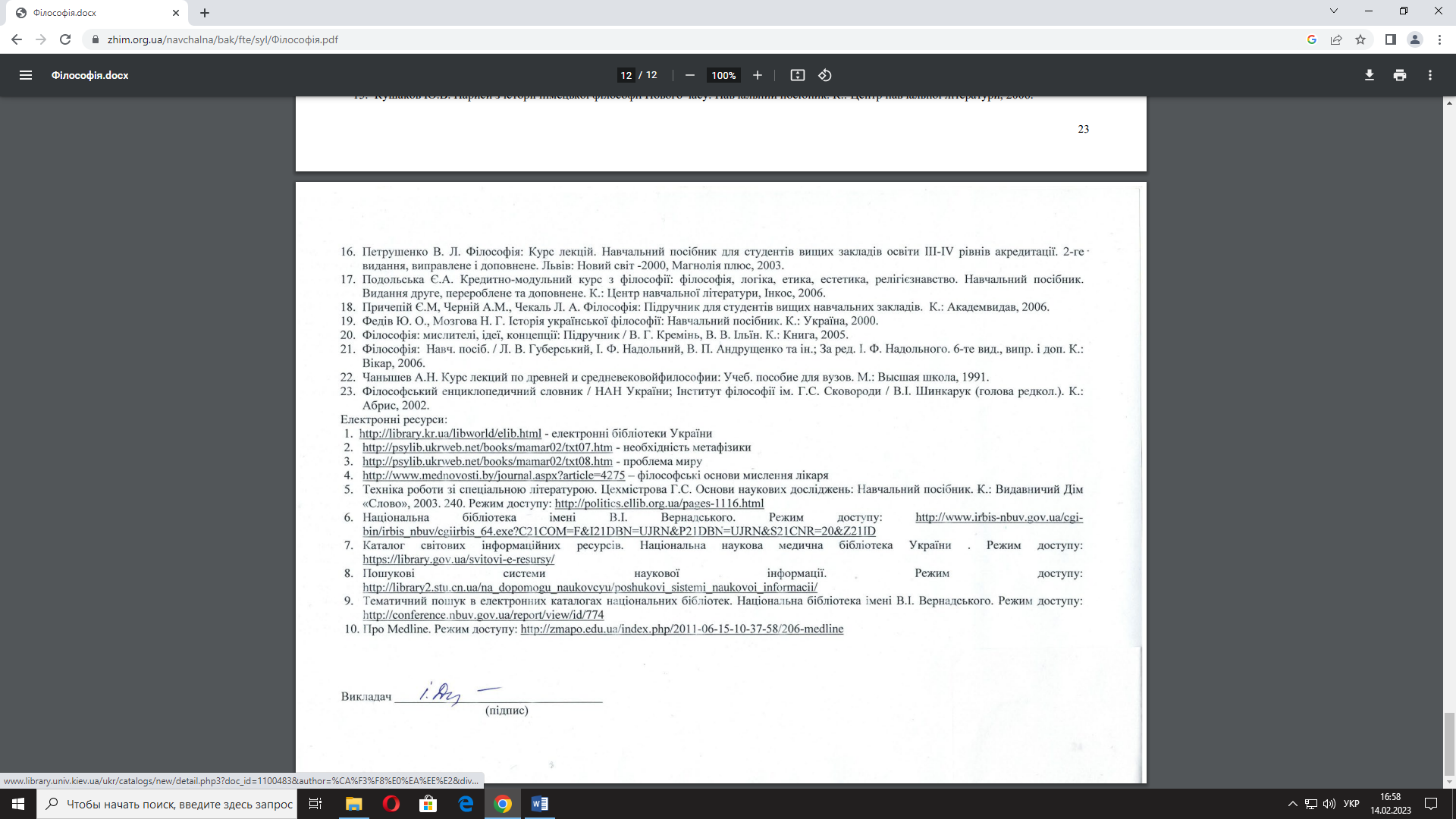 Назва освітнього компонентаФІЛОСОФІЯВикладачД’яченко Інна Миколаївна, кандидат філософських наук, доцент, доцент кафедри природничих та соціально-гуманітарних дисциплінПрофайл викладачаhttps://www.zhim.org.ua/kaf_p_s_g.php Контактний телефон0689547408E-mail:i-dyachenko@ukr.net Сторінка ОКв системі ІнтранетКонсультаціїКонсультації: понеділок з 14.10 до 14.40; четвер з 11.30 до 12.30Онлайн комунікація з використанням відео або аудіотехнологій (ZOOM, Viber (+0689547408);  Skype, Telegram, електронна пошта) в робочі дні з 9.30 до 17.30Вид заняттяКількість годинЛекції20Практичні заняття24Самостійна робота46Рік викладанняКурс(рік навчання)СеместрСпеціальністьКількість кредитів / годинКількість модулівВид підсумкового контролюОбов’язковий/вибірковий1-й11Спеціальність: 224 «Технології медичної діагностики та лікування»3/903ЗалікОбов’язковий№ з/пНазва темКількість годин1.Філософія, її призначення, зміст і функції в суспільстві.22Філософія і медицина Стародавнього світу.23.Філософія і медицина Середньовіччя та епохи Відродження.24.Філософія і медицина в епоху Нового часу та Просвітництва.25.Філософія XIX-XX ст.26.Філософська думка України.27.Проблеми свідомості у філософії та медицині.28.Діалектика – філософська основа медицини.29.Проблема пізнання у філософії. Специфіка медичного пізнання.210.Проблема людини у філософії.2ВсьогоВсього20№ з/пНазва темКількість годинМодуль IМодуль IМодуль I1.Філософія, її призначення, зміст і функції в суспільстві.42.Філософія і медицина Стародавнього світу.43.Філософія і медицина в епоху Нового часу та Просвітництва.24.Філософія XIX-XX ст.45.ПМК I2Модуль IIМодуль IIМодуль II6.Філософська думка України.27.Філософський зміст проблеми буття.28.Проблеми свідомості у філософії та медицині.29.ПМК II2ВсьогоВсього24№ з/пНазва темКількість годин1.Філософія, її призначення, зміст і функції в суспільстві.42.Філософія і медицина Стародавнього світу.43.Філософія і медицина Середньовіччя та епохи Відродження.44.Філософія і медицина в епоху Нового часу та Просвітництва.45.Німецька класична філософія та марксизм.46.Філософія XIX-XX ст.47.Філософська думка України.48.Філософський зміст проблеми буття.49.Проблеми свідомості у філософії та медицині.410.Діалектика – філософська основа медицини.411.Проблема пізнання у філософії. Специфіка медичного пізнання.212.Проблема людини у філософії. 213.Суспільство: основи філософського аналізу. Духовне життя суспільства.2ВсьогоВсього46Поточне тестування та самостійна роботаПоточне тестування та самостійна роботаПоточне тестування та самостійна роботаПоточне тестування та самостійна роботаПоточне тестування та самостійна роботаІДРСПМКРейтинг модуля ОКЗм. м. 1Зм. м. 1Зм. м. 1Зм. м. 1Зм. м. 11040100Т.1Т.2Т.3Т.4Т.510401001010101010104010050505050501040100Поточне тестування та самостійна роботаПоточне тестування та самостійна роботаПоточне тестування та самостійна роботаПоточне тестування та самостійна роботаПоточне тестування та самостійна роботаІДРСПМКРейтинг модуля ОКЗм. м. 2Зм. м. 2Зм. м. 2Зм. м. 2Зм.м.31040100Т.6Т.7Т.8Т.9Т.1010401001010101010104010050505050501040100Оцінка національнаОцінкаECTSВизначення оцінки ECTSРейтинг здобувача, балиВідмінноАВІДМІННО – відмінне виконання лише з незначною кількістю помилок90 – 100ДобреВДУЖЕ ДОБРЕ – вище середнього рівня з кількома помилками82-89ДобреСДОБРЕ - в загальному правильна робота з певною кількістю грубих помилок74-81ЗадовільноDЗАДОВІЛЬНО – непогано, але зі значною кількістю недоліків64-73ЗадовільноЕДОСТАТНЬО – виконання задовольняє мінімальні критерії60-63НезадовільноFXНЕЗАДОВІЛЬНО – потрібно працювати перед тим, як отримати залік (позитивну оцінку)35-59НезадовільноFНЕЗАДОВІЛЬНО – необхідна серйозна подальша робота01-34